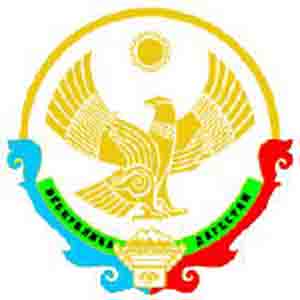 Министерство образования и науки Республики ДагестанГКОУ РД «Гондокоринская  общеобразовательная школа Хунзахского района»ИНН:0536008918, ОГРН 1060536001877. РД, Хунзахский р-он, с.Гондокоро          тел.8-963 416 49 32,      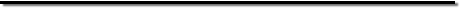 ПРИКАЗОт 28 августа 2020 г.                                 № 5
«Об обеспечении условий для гигиенической обработки рук с применением кожных антисептиков при входе в  ГКОУ РД «Гондокоринская ООШ Хунзахского района»,, помещения приёма пищи  и туалетные комнаты.»В соответствии с санитарно-эпидемиологическими  правилами СП 3.1/2.4.3598-20 «Санитарно-эпидемиологические требования к устройству, содержанию и организации работы образовательных организаций и других объектов социальной инфраструктуры для детей и молодёжи в условиях распространения новой распространения короновирусной инфекции (COVID -19)», в целях предотвращения распространения новой короновирусной ПРИКАЗЫВАЮ:Администрации ГКОУ РД «Гондокоринская ООШ Хунзахского района», обеспечить условий для гигиенической обработки рук с применением кожных антисептиков при входе в  школу , помещения приёма пищи  и туалетные комнаты.Утвердить инструкции по обработке рук мылом и кожным антисептиком (Приложение).Нурмагомедовой У.С.  директору, провести инструктаж по обработке рук с младшим обслуживающим персоналом и учебно-вспомогательным персоналом  в срок до30.082020 года.НурмагомедовойУ.С., директору провести инструктаж по обработке рук с педагогическими работниками в срок до 30.08.2020 года.Классным руководителям 1 – 9 классов на классных часах  провести инструктаж  по обработке рук с обучающимися ГКОУ РД «Гондокоринская ООШ Хунзахского района», в срок до 04.09.2020 года.	6. Контроль за исполнением настоящего приказа оставляю за собой.Директор                                                У.С.Нурмагомедова С приказом ознакомлены:Приложение 1 к приказу от 28 августа 2020 г. № 5Инструкция по обработке рук персонала и обучающихся ГКОУ РД «Гондокоринская ООШ Хунзахского района»В целях предотвращения новой короновирусной инфекции обеззараживанию подлежат руки работников школы и обучающихся.Администрация организует обучение и контроль выполнения требований гигиены рук персоналом и обучающимися.Персонал и обучающиеся должны быть обеспечены в достаточном количестве эффективными средствами для мытья и обеззараживания рук.Гигиеническая обработка рук. Гигиеническую обработку рук следует проводить в следующих случаях:- при входе в школу;- после посещения санитарных узлов и туалетных комнат;- перед приёмом пищи.3.2.  Гигиеническая обработка рук проводится двумя способами:-  гигиеническое мытьё рук мылом и водой для удаления загрязнений и снижения количества микроорганизмов;- обработка рук кожным антисептиком для снижения количества микроорганизмов до безопасного уровня.